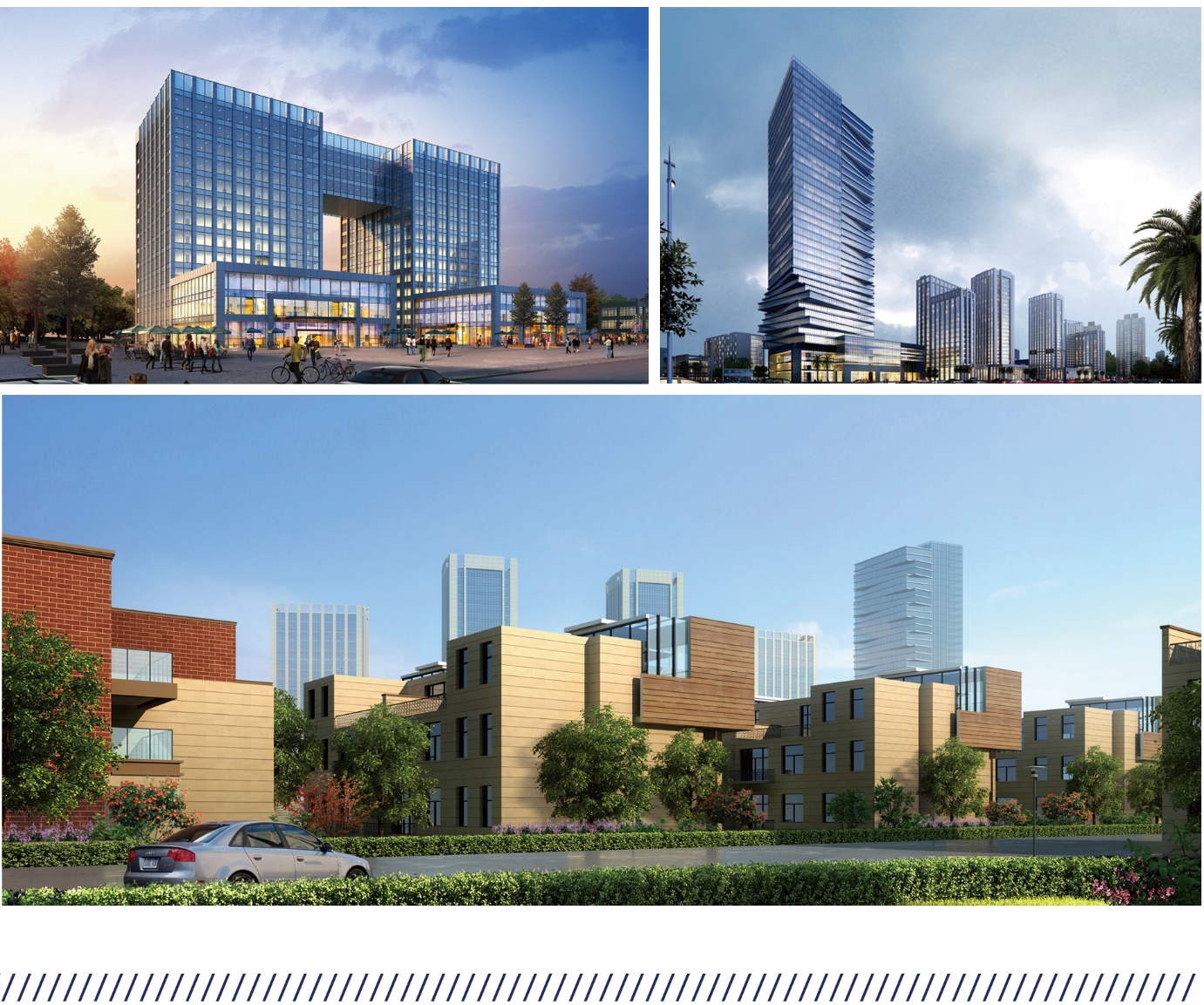 简章|房地产营销实操与落地高级研修班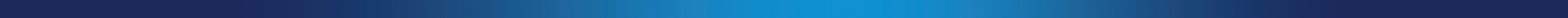 房地产营销实操与落地高级研修班开课时间：11月8-10日福建建瓯市【项目前言】经过高速扩张期后，中国房地产行业已经到了转型时期，2017年全国70个大中城市销售量下降17%。十九大后政策持续收紧，2018年房地产市场将从上半场的“单边上扬”回归到“周期波动的纯市场”，房地产产业性质回归“居住本质”属性；而下半场开幕，面对市场变化，如何度过危险期，成为各大房企的核心任务！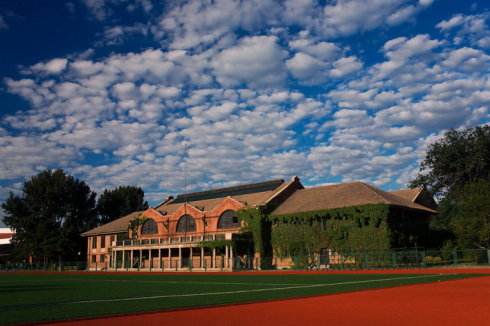 过去的套路与经验已不再灵验，客户购买需求降低，房企项目销售正在减速，资金链将进入危险期，面对窘境，如何提升营销力成为各企业关注的核心问题；客户、土地和产品错位，买得起的不喜欢，想买的买不起的社会现象持续存在，而如何确定项目定位成为各房地产企业营销团队中首要关注点；营销队伍带队难，吃不了苦，工资要求高，能力弱，士气消沉，如何打造狼性团队成为营销团队的基础关注点；项目余量多，而危机临近时企业如何把开发期缩短，加快项目的运转速度和销售速度，回笼资金成为企业生存的关键核心点。基于对以上问题的深刻思考，中清博创企商研修中心推出“房地产营销实操与落地高级研修班”，帮助房地产企业快速找到业绩提升的突破口，提高企业营销管理者价值构建与营销创新、市场研究与项目定位、营销团队建设与管理等关键能力！【平台简介】中清博创企商研修中心秉承自强不息的精神，严谨，勤奋，求实，创新，“振兴民族产业，促进企业健康，良性发展”为目标和宗旨，以定位并打造房地产及产业链课程高品质，专业化平台为核心，以“平台+智库+资本”一体化，“培训+咨询+顾问”多元化为支撑，提升全国各地房地产行业管理者思想高度，提高企业核心竞争力。【平台优势】房地产行业平台+智库+资本一体化房地产行业培训+咨询+顾问多元化四库：专家库 项目库 资金库 人才库两平台：培训平台 智库平台【学习收获】课堂内：贯穿房地产全流程业态        模块知识、实战精华课堂外：知名企业高管实战沙龙分享        班级资源整合会路演        班级企业实地考察学习        专题性项目实地学习        海外游学，了解海外游学地产概况【课程体系】全力打造房地产实战运营与创新课程学习体系，将系统的，逻辑性的，细致化的对房地产课程内容进行阐述，我们将设置：房地产最新时讯，房地产最详开发运营，房地产多角度管理运营及多元化房地产业态等方面课题内容，对房地产实战运营与创新的董事长同学进行格局，思维与视野的拓宽培养，对房地产总经理同学进行理论结合项目分析，实操运营培养，形成阶梯化层级化培养。【课程特色】【师资阵容】◇清华、北大、人大等著名高校的专家学者◇国家发改委、建设部、国土资源部等政府主管官员、高级研究人员◇国内外著名房地产推广、策划专家，地产界著名企业家【课程收益】1、资深专家与您共同完成项目定位及销售解决方案，实现项目价值最大化2、培养正确的项目定位逻辑与思路，定位工作方法可复制，项目定位从此精准3、培养正确的营销提升工作逻辑与思路，工作方法可复制，销售策略从此靠谱【学制安排】学制一年，共6-8次课，每2月集中授课一次，每次2-3天【培养对象】房地产企业董事长、总经理、主管营销副总、项目总监等。【学费标准】39800元/人（含报名费、学费、讲义费、拓展培训费等费用）食宿由学校协助统一安排，费用自理。【交费方式】开户行：中国工商银行股份有限公司北京海淀西区支行户  名：北京中金斯特科技发展有限公司帐  号：020000450920124465【入学程序】1.填写申请表、身份证及学历证明复印件、公司传真至招生处;2.申请资料经审核，参考个人背景、工作业绩和报名顺序，确定录取名单;3.报到时请携带三张蓝底二寸照片，并出示本人身份证原件。【往期回顾】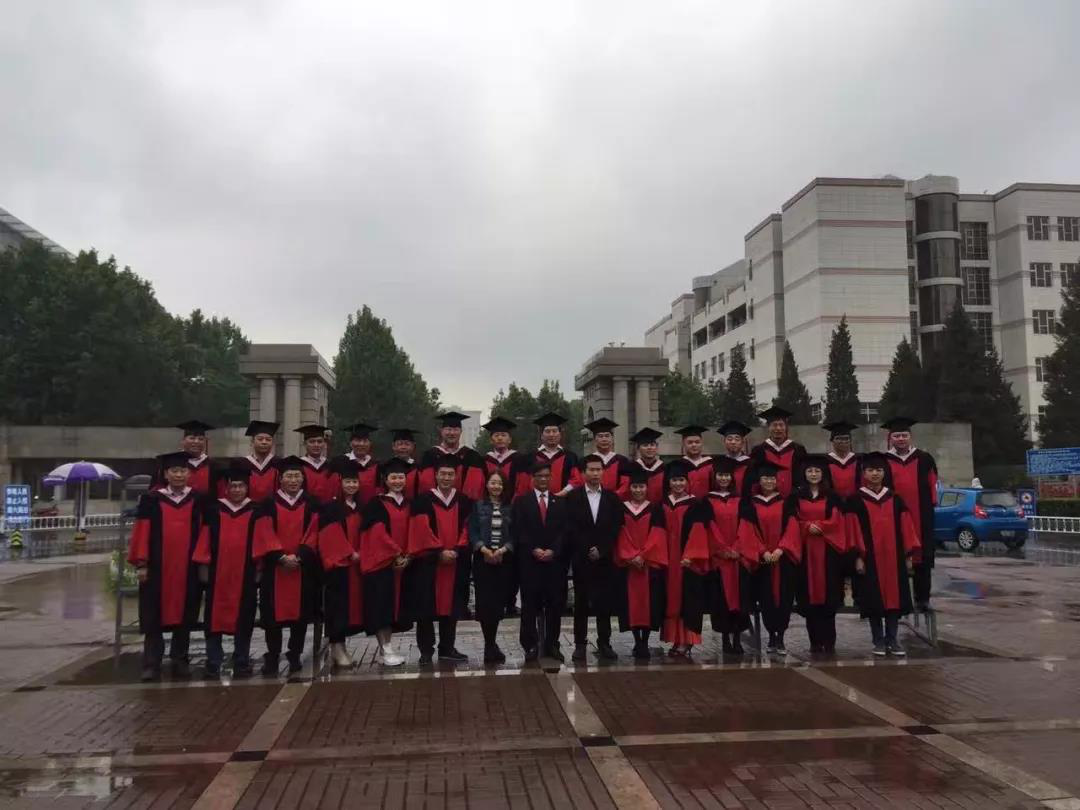 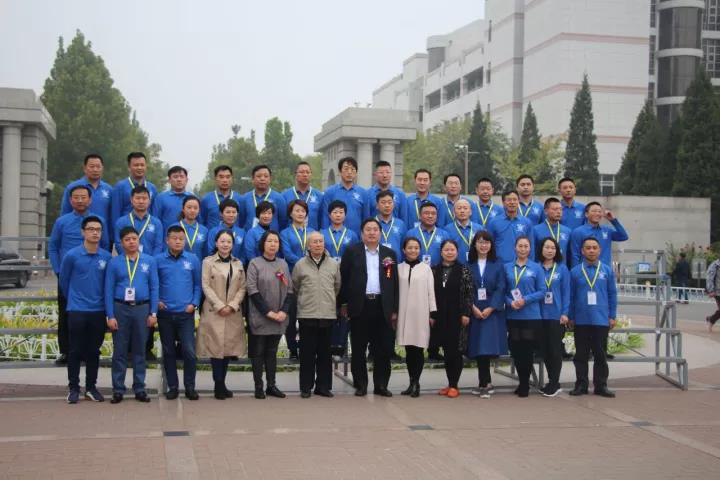 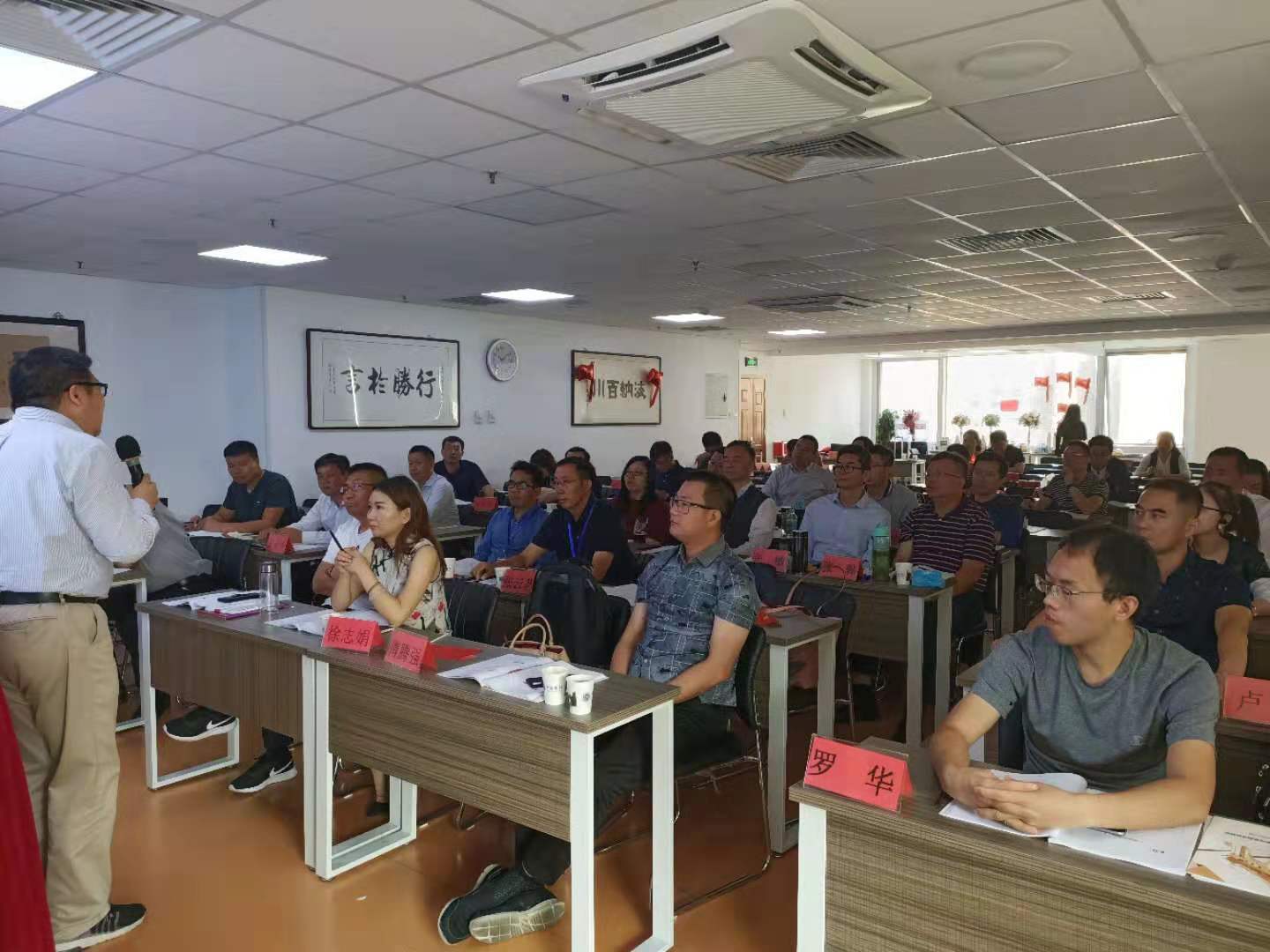 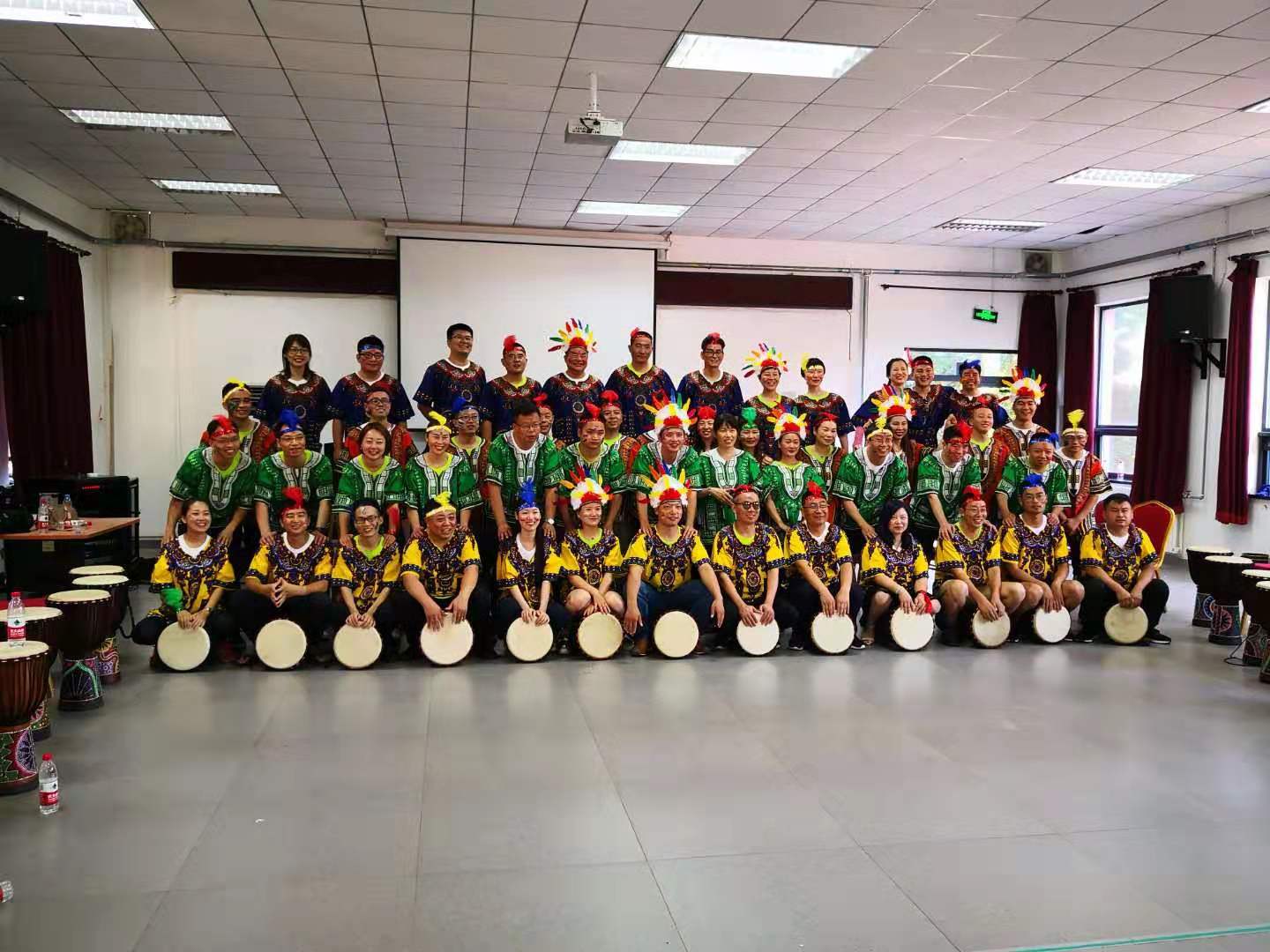 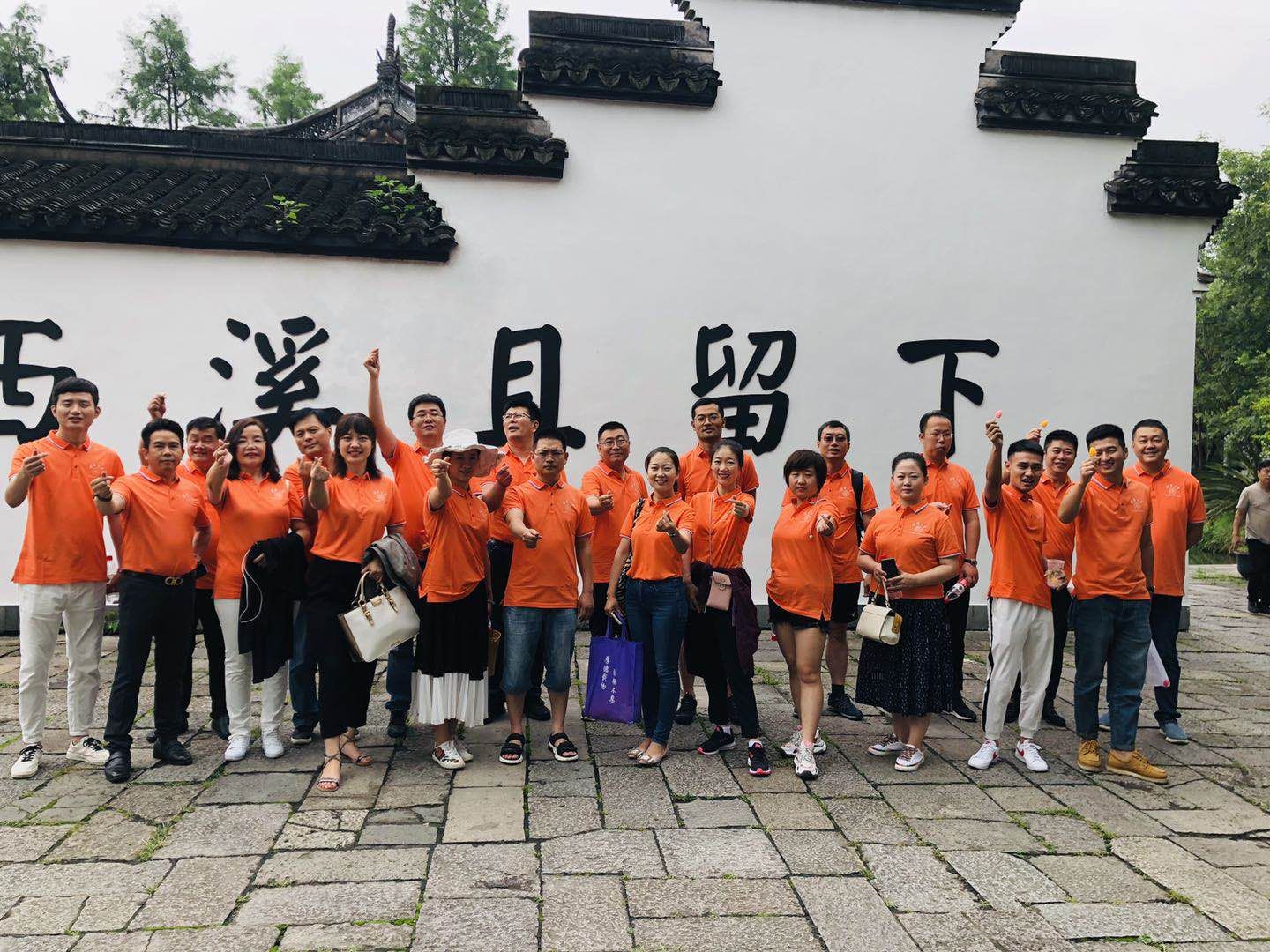 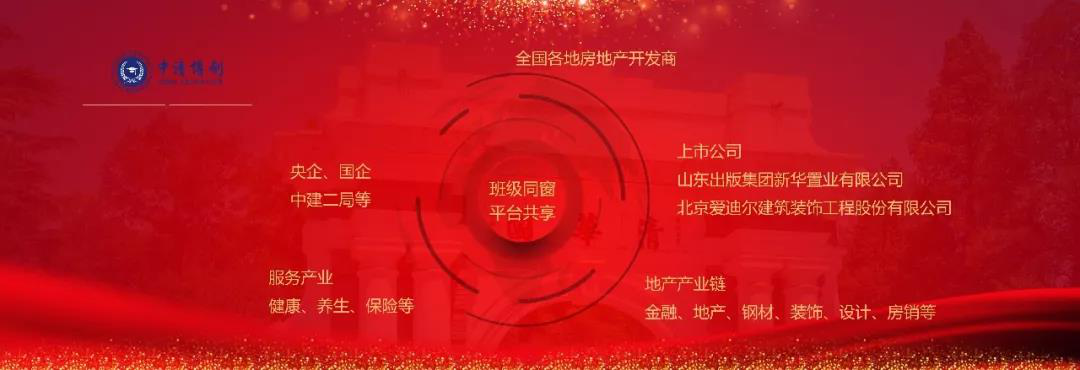 全力打造地产课程新动态，打造企业家互动交流高端平台房地产营销实操与落地高级研修班学籍信息表第一模块 地产行业宏观形势分析与项目定位第二模块  营销策划与营销策略地产行业宏观形势分析区域经济商机分析与房地产行业发展未来行业走势及企业发展对策发达城市、中小城市的房地产市场发展房地产的客观评估与理性应对投资开发的基础逻辑地产项目定位项目定位的基本逻辑及流程土地六要素认知市场分析框架及市场机会挖掘客户价值需求曲线研究项目定位过程中的常见误区房产项目“市场”与“营销”市场营销战略与竞争优势建立市场细分与差异化定位目标客户群心理特征分析大客户拓展策略有效客户关系维护广告策略与媒体投放如何快速高效建立强势品牌新媒体营销与网络营销新媒体优势整合土地解码与概念产品创造第三模块 营销创新与案例解析第四模块 产业地产营销创新营销工具客户关系维护系统（CRM管理）整合营销爆点营销战略逻辑与实施痛点营销战略逻辑与实施渠道与大客户销售管理沟通与艺术谈判提升营销渠道与管理者竞争思路格局大数据营销策略商业地产营销商业地产销售的核心商铺价格定位及注意要素销售策略选择与模式选择销售节点把控及各节点营销去化养老地产营销养老地产市场定位与规划设计养老地产盈利模式与运营模式当前养老地产的营销方式与选择养老地产营销全流程解析第五模块 地产去库存及经典案例分析第六模块 强销模式下拓客体系与拓客技巧三四线房地产市场宏观分析三四线城市市场特征及风险应对三四线城市房地产营销思维三四线城市操盘思路梳理营销实战案例分析：哈尔滨大正莅江项目（住宅项目），南宁澜庭国际项目（综合体项目），石家庄新乐金地国际广场（商业项目），本溪萌芽谷项目（养老项目）房地产强销拓客观念建立强销拓客的目的，方法及模式分析房地产强销拓客的心态房地产强销拓客体系的建立及基本方法第七模块 狼性团队建设第八模块 实战营销沙盘模拟销售队伍的组建及优化制度如何成为优秀管理者企业销售精英能力提升阳光心态与高效沟通个人魅力的提升打造高效培训体系目标管理与绩效考核管理的核心关键点销售团队的管理与激励把握客户需求实战训练讲解产品卖点实战训练异议处理实战训练客户逼定实战训练日常媒体关系处理参观考察活动参观考察活动优秀企业参观考察，与高层管理人员面对面进行交流特色楼盘参观考察优秀企业参观考察，与高层管理人员面对面进行交流特色楼盘参观考察刘洪玉  清华大学房地产研究所所长、博导姜  仁  著名房地产全程策划营销实战专家董  藩  北京师范大学房地产研究中心主任孙克放  建设部住宅产业促进中心主任路长全  中国最具价值的营销实战专家万   钧  清华大学特邀教授，领导力与营销整合专家李  忠  华高莱斯国际地产顾问有限公司董事庄惟敏  清华大学建筑设计院院长，总建筑师朱曙东 著名品牌运营专家、杰出房地产营销策划人、房地产全程营销理论的首创者曹海良  房地产管理咨询专家 曾宪斌  著名房地产营销专家，清华大学资深房地产总裁班教授矫培民  房地产企业实战派管理专家，清华大学特聘专家顾云昌  中国房地产业协会秘书长史  炜  国家发改委体改所产业研究室主任李  豪  资深房地产营销策划专家、战略与企业管理专家卧龙地产集团营销总监鲁炳全  清华大学特邀教授，中国商业地产理论与操盘的大师级专家文  远  知名房地产营销策划和转型发展研究专家，碧桂园营销标准化体系创建者之一于  莉  签单王”品牌创始人、签单王房地产营销智库总顾问高  剑  万科集团建筑研究中心副总策划师，营销专家委员会委员姓 名性 别民 族学 历专 业籍 贯身份证号出生年月职  务电 话手 机单位名称传 真单位地址邮政编码公司网址E-mail单位/机构所有制性质□国有企业        □民营企业             □合资企业/外商独资企业  □股份制企业      □中央/地方政府部门    □其他（注明）□国有企业        □民营企业             □合资企业/外商独资企业  □股份制企业      □中央/地方政府部门    □其他（注明）□国有企业        □民营企业             □合资企业/外商独资企业  □股份制企业      □中央/地方政府部门    □其他（注明）□国有企业        □民营企业             □合资企业/外商独资企业  □股份制企业      □中央/地方政府部门    □其他（注明）□国有企业        □民营企业             □合资企业/外商独资企业  □股份制企业      □中央/地方政府部门    □其他（注明）教育背景主营业务是否住宿□是      □否    □外埠地区和境外食宿另行安排□是      □否    □外埠地区和境外食宿另行安排□是      □否    □外埠地区和境外食宿另行安排□是      □否    □外埠地区和境外食宿另行安排□是      □否    □外埠地区和境外食宿另行安排学习费用39800元｜人含听课费、讲座、教材、讲义、证书费用食宿、交通费用自理39800元｜人含听课费、讲座、教材、讲义、证书费用食宿、交通费用自理39800元｜人含听课费、讲座、教材、讲义、证书费用食宿、交通费用自理39800元｜人含听课费、讲座、教材、讲义、证书费用食宿、交通费用自理39800元｜人含听课费、讲座、教材、讲义、证书费用食宿、交通费用自理汇款方式名  称：北京中金斯特科技发展有限公司账  号：0200004509201244650  开户行：中国工商银行北京海淀西区支行名  称：北京中金斯特科技发展有限公司账  号：0200004509201244650  开户行：中国工商银行北京海淀西区支行名  称：北京中金斯特科技发展有限公司账  号：0200004509201244650  开户行：中国工商银行北京海淀西区支行名  称：北京中金斯特科技发展有限公司账  号：0200004509201244650  开户行：中国工商银行北京海淀西区支行名  称：北京中金斯特科技发展有限公司账  号：0200004509201244650  开户行：中国工商银行北京海淀西区支行